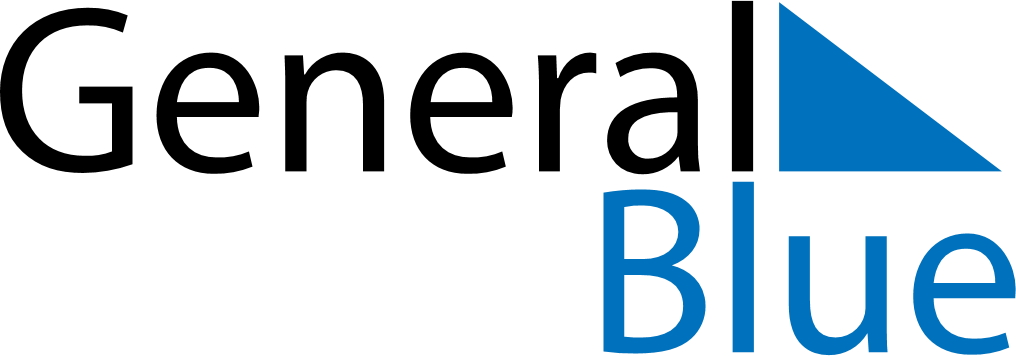 November 2024November 2024November 2024November 2024November 2024November 2024Halsua, Central Ostrobothnia, FinlandHalsua, Central Ostrobothnia, FinlandHalsua, Central Ostrobothnia, FinlandHalsua, Central Ostrobothnia, FinlandHalsua, Central Ostrobothnia, FinlandHalsua, Central Ostrobothnia, FinlandSunday Monday Tuesday Wednesday Thursday Friday Saturday 1 2 Sunrise: 8:02 AM Sunset: 4:10 PM Daylight: 8 hours and 7 minutes. Sunrise: 8:05 AM Sunset: 4:07 PM Daylight: 8 hours and 1 minute. 3 4 5 6 7 8 9 Sunrise: 8:09 AM Sunset: 4:04 PM Daylight: 7 hours and 55 minutes. Sunrise: 8:12 AM Sunset: 4:01 PM Daylight: 7 hours and 49 minutes. Sunrise: 8:15 AM Sunset: 3:58 PM Daylight: 7 hours and 43 minutes. Sunrise: 8:18 AM Sunset: 3:55 PM Daylight: 7 hours and 37 minutes. Sunrise: 8:21 AM Sunset: 3:52 PM Daylight: 7 hours and 30 minutes. Sunrise: 8:24 AM Sunset: 3:49 PM Daylight: 7 hours and 24 minutes. Sunrise: 8:27 AM Sunset: 3:46 PM Daylight: 7 hours and 18 minutes. 10 11 12 13 14 15 16 Sunrise: 8:30 AM Sunset: 3:43 PM Daylight: 7 hours and 12 minutes. Sunrise: 8:33 AM Sunset: 3:40 PM Daylight: 7 hours and 6 minutes. Sunrise: 8:37 AM Sunset: 3:37 PM Daylight: 7 hours and 0 minutes. Sunrise: 8:40 AM Sunset: 3:34 PM Daylight: 6 hours and 54 minutes. Sunrise: 8:43 AM Sunset: 3:32 PM Daylight: 6 hours and 48 minutes. Sunrise: 8:46 AM Sunset: 3:29 PM Daylight: 6 hours and 42 minutes. Sunrise: 8:49 AM Sunset: 3:26 PM Daylight: 6 hours and 37 minutes. 17 18 19 20 21 22 23 Sunrise: 8:52 AM Sunset: 3:23 PM Daylight: 6 hours and 31 minutes. Sunrise: 8:55 AM Sunset: 3:21 PM Daylight: 6 hours and 25 minutes. Sunrise: 8:58 AM Sunset: 3:18 PM Daylight: 6 hours and 20 minutes. Sunrise: 9:01 AM Sunset: 3:16 PM Daylight: 6 hours and 14 minutes. Sunrise: 9:04 AM Sunset: 3:13 PM Daylight: 6 hours and 8 minutes. Sunrise: 9:07 AM Sunset: 3:11 PM Daylight: 6 hours and 3 minutes. Sunrise: 9:10 AM Sunset: 3:08 PM Daylight: 5 hours and 58 minutes. 24 25 26 27 28 29 30 Sunrise: 9:13 AM Sunset: 3:06 PM Daylight: 5 hours and 52 minutes. Sunrise: 9:16 AM Sunset: 3:04 PM Daylight: 5 hours and 47 minutes. Sunrise: 9:19 AM Sunset: 3:01 PM Daylight: 5 hours and 42 minutes. Sunrise: 9:22 AM Sunset: 2:59 PM Daylight: 5 hours and 37 minutes. Sunrise: 9:24 AM Sunset: 2:57 PM Daylight: 5 hours and 32 minutes. Sunrise: 9:27 AM Sunset: 2:55 PM Daylight: 5 hours and 27 minutes. Sunrise: 9:30 AM Sunset: 2:53 PM Daylight: 5 hours and 23 minutes. 